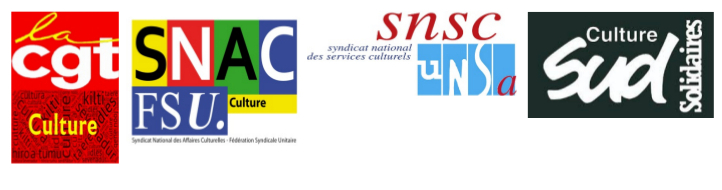 Heure mensuelle d'information pour les personnelsle                         à     hdans la salleSoyons nombreuses et nombreux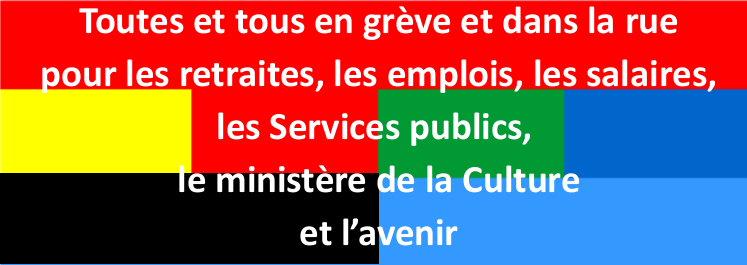 Heure mensuelle d'information (HMI), à l'attention des agents en application du décret n° 82-447 du 28 mai 1982 